Závaznost:   Tento Školní řád je závazný pro všechny zákonné zástupce dětí a pro všechny zaměstnance MŠAdresa: MŠ Seč, Na Hrázi 300, Seč, 53807Telefon:    469 676 193, 724 153 791      Email:            ms.sec@email.cz Číslo účtu:     78-8176730257/0100Provoz školy:   6.00 – 16.00 hodin -  mateřská škola s celodenním provozemKapacita školy: 49 dětí (dvě třídy)Zaměstnanci školyŘeditelka školy:           Bc. Vendula BeránkováPedagog. pracovnice:  Bc. Radka Čermáková, Nikola Stehnová (učitelky třídy Sluníčka)Lenka Moučková, Bc. Vendula Beránková (učitelky třídy Rybiček)Provozní pracovnice:   Zdena Dobrovolná – školnice, Jaroslava Vodičková – uklízečka, Eva Vítková – vedoucí školního stravování, Eliška Kadlecová – kuchařka, Eva Vojtěchová – kuchařka, Jaroslava Vodičková -kuchařkaZřizovatel:   Město Seč – Chrudimská 1, Seč 53807Úvod- všeobecné pojetí Školního řádu Školní řád mateřské školy v Seči vychází z platných právních předpisů ( zákon č. 561/2004 Sb., školský zákon, vyhláška 14/2005 Sb., o předškolním vzdělávání a zákon č. 564/1990 Sb., o státní správě a samospráv) a jejich pozdějších změn. Tento školní řád upravuje organizační a provozní věci, řízení, partnerské vztahy a hlavně práva a povinnosti všech zainteresovaných – tzn. dětí, rodičů, zaměstnanců a všech partnerských subjektů.Všichni níže jmenovaní mají při pohybu ve škole práva a povinnosti přesně vytyčeny tímto Školním řádem. Především zaměstnanci školy a také rodiče by měli stanovená práva a povinnosti důsledně dodržovat. Přispějí tím k tomu, aby děti vyrůstaly v klidném prostředí plném pohody, porozumění, bezpečí a jistoty, ale s jasně vytyčenými pravidly společného soužití.Obsah:Zápis, přijímání a evidence dětíDocházka a ukončení docházky dítěte do MŠ3. Děti a jejich vydávání4. Provoz MŠ a organizace dne5. Zdraví dětí v MŠ6. Vybavení dětí do MŠ7. Zahrada8. Prázdniny9. Stravování10. Informace pro rodiče11. Pojištění dětí12. Závaznost dodržování  Školního řádu a dalších vnitřních směrnic  a důležitá sdělení13. Poslání a úkoly předškolního vzdělávání, postavení školy14. Práva a povinnosti všech zainteresovaných15. Práva a povinnosti rodičů16. Práva a povinnosti dítěte17. Uzavření mateřské školy18. Zaměstnanci školy19. Podmínky zajištění BOZ dětí a jejich ochrany před soc.patol.jevy, před projevy diskriminace, nepřátelství nebo násilí20. Zacházení s majetkem školy21. Závěrečné ustanovení1. Zápis, přijímání a evidence dětíZápis dětí do MŠ bývá vždy v květnu, a to v předem stanoveném termínu. Přednostně se přijímají do MŠ děti, které v období od 1. 9. do 31. 8. následujícího kalendářního roku dovršily 6 let věku nebo děti, kterým byl povolen odklad povinné školní docházky. Viz. „Vnitřní směrnice ke stanovení výše úplaty …“ a „Kritéria pro přijímání dětí …“Děti k povinnému předškolnímu vzdělávání jsou přijímání přednostně. Platí to pro všechny děti, které do 31.8. – tedy do začátku školního roku dovrší věku pěti let. V souvislosti s povinnou předškolní docházkou souvisí i povinnost dítěte účastnit se výchovně vzdělávacího procesu v délce 4 hodin (7.30 – 11.30), pokud dítě není schopno z různého důvodu se předškolní výuky účastnit je jeho zákonný zástupce povinen jej řádně omluvit. A neprodleně se vznikem absence a pak písemně po jejím skončení do omluvného listu, který je v šatně předškolní třídy. Omluvenka pak bude zařazena do omluvné složky dítěte. Dítě k povinnému předškolnímu vzdělávání je MŠ povinna přijmout i bez pravidelného očkování.Výběrové řízení je plně v kompetenci ředitelky školy. Dítě lze přijmout i v průběhu školního roku, uvolní-li se místo.Mateřská škola může přijmout pouze dítě, které se podrobilo stanoveným pravidelným očkováním, má doklad, že proti nákaze je imunní nebo se nemůže očkování podrobit pro trvalou kontraindikaci.Do jednoho měsíce po obdržení rozhodnutí o přijetí se rodiče dostaví do MŠ, kdy proběhne informativní schůzka, přinesou vyplněný Evidenční list dítěte, dozví se informace o provozu a řádu mateřské školy, o platbách za předškolní vzdělávání, za školní stravování dětí, způsob a termíny úhrady  a domluví si průběh adaptace a konkrétní nástupní termín dítěte do mateřské školy.V Evidenčním listu dítěte bude vyplněno: jméno a příjmení dítěte, rodné číslo, státní občanství a místo trvalého pobytu, dále jméno a příjmení zákonného zástupce, místo trvalého pobytu a adresa pro doručování písemností a telefonické spojení.Zdravotní stav dítěte a potvrzení o pravidelném očkování doplní do Evidenčního listu nebo do přihlášky dítěte do MŠ dětský lékař, a to před nástupem do mateřské školy.Rodiče nahlásí v mateřské škole každou změnu ve výše uvedených  údajích (zejména místo trvalého pobytu a telefon).INFORMACE O DĚTECH JSOU DŮSLEDNĚ VYUŽÍVÁNY POUZE  A JEN PRO VNITŘNÍ POTŘEBU ŠKOLY, OPRÁVNĚNÉ ORGÁNY STÁTNÍ SPRÁVY A SAMOSPRÁVY A PRO POTŘEBU UPLATNĚNÍ ZÁKONA č.106/1999 Sb.  O SVOBODNÉM PŘÍSTUPU K INFORMACÍM.2. Docházka a ukončení docházky dítěte do MŠDěti můžete přivádět do mateřské školy od 6.00 hod. Vstup do budovy vám umožní paní učitelka po zazvonění a ohlášení vašeho jména.  Ideální čas příchodu dítěte do MŠ je do 8.00, po domluvě lze dítě přivést i v jinou dobu. .Docházka dítěte bude ukončena, oznámí-li rodiče písemnou formou ředitelce školy trvalé přerušení docházky do MŠ (stěhování, ztráta zaměstnání , jiný důvod…), uvedou datum ukončení docházky a všechny ostatní náležitostiRodiče, kteří neoznámí písemnou formou škole skutečnost (jak je výše uvedeno), že dítě již dále nebude navštěvovat MŠ, jsou povinni uhradit školné za celou dobu nepřítomnosti.3. Děti a jejich vydáváníDěti z MŠ budeme vydávat pouze zákonným zástupcům dítěte a nebo na základě písemného zmocnění, které rodiče vyplní při nástupu dítěte do MŠ, jiné osobě -  zde vypíší všechny osoby, které budou v průběhu roku děti z MŠ odvádět. Týká se to i nezletilých sourozenců.V případě potřeby vydáme Vaše dítě i nám cizí osobě jen na základě písemného zmocnění, které musí obsahovat: datum, jméno osoby která dítě odvádí, číslo OP, který musí při převzetí dítěte předložit, jméno dítěte, podpis rodiče. Přivítáme, budete-li nás při ranním příchodu informovat o odpoledním vyzvednutí dítěte jinou osobou než rodiči.4. Provoz MŠ a organizace dneProvoz školy je od 6.00 hod - 16.00 hod.K dobré životosprávě napomáhá pravidelný rytmus a řád umožňující učitelce pružné rozhodování.Organizace dne ve třídách6.00 v tuto dobu se otevírá mateřská škola, děti se scházejí v jedné třídě, kde se mohou v klidu nasnídat, dospat a nebo si vybrat činnost, hru, hračku, dětem je nabídnut celodenní pitný režim, který zahrnuje neslazený ovocný čaj a vodu. 7.00 děti se rozchází do svých tříd, kde si vybírají podle zájmu hru, řízenou nebo  spontánní činnost8.00 začíná řízená činnost, většinou komunitní kruh, hra spojená s rozvojem sociálních a komunikačních kompetencí8.30 podává se svačina – předškolní děti si svačinu připravují samy (mažou chleby, pomáhají ostatním)9.00 děti pokračují ve hře nebo se účastní skupinových činností dle témat. plánů. 9.30 jdeme se oblékat na pobyt venku, využíváme zejména možností naší rozsáhlé zahrady, podle možností využíváme okolní přírody pro plánované činnosti spojené s jejím objevováním 11.30 obědváme, děti si polévku nalévají samy (dle uvážení učitelky) a o velikosti porce se domluví s paní  učitelkou, mají možnost si kdykoli přidat12,35 po obědě jdou děti odpočívat, do pyžamka se převlékají všechny děti, které jdou odpočívat na lehárnu, děti které nechodí na lehárnu, si  odpočinou u pohádky na matračkách ve druhé třídě (do pyžama se nepřevlékají, vezmou si svoji matračku, polštářek, deku na přikrytí), pokud usnou, ostatní děti to respektují a neruší je13,30 děti, které neusnuly, mají přichystaný odpolední program- pracovní listy, individ. činnosti, probíhá příprava na ZŠ, atd. Děti, které neusnuly, vstávají a věnují se klidným činnostem na lehárně, aby nerušily spící kamarády (např. prohlížejí knížky, záleží na jejich rozhodnutí a nabídce) 14.00 děti postupně vstávají, svačíme, hrajeme si nebo jdeme ven16.00 do této doby děti odchází domů, školka se uzavírá. Pokud dítě není vyzvednuto, volá učitelka nejprve rodičům, poté má povinnost volat OSPOD.Časy se dodržují přibližně, protože  vycházíme z tempa dětí. Na zahradu odcházíme společně.Při oblékání a svlékání  pomáhá v šatně  i paní školnice (když je potřeba, hlavně v zimních měsících).V případě, že si budete chtít vyzvednout dítě po obědě ,tak bychom byli rádi, pokud dítě v době Vašeho příchodu ještě není po jídle, kdybyste nenaléhali, nevybízeli dítě k rychlému odchodu, a vyčkali trpělivě v šatně. Děkujeme.Pokud zde zůstanou děti i po obědě, tak menší se převlékají do pyžámek a jdou spinkat na lehátka. Pro straší děti, které nemají takovou potřebu spánku, jsou připraveny náhradní zájmové činnosti pod vedením paní učitelky. Zvažte tuto nabídku opravdu dobře. Každý z Vás zná nejlépe své dítě a víte, zda odpolední odpočinek potřebuje nebo ne. Může to být každý den jinak. Zkuste svoje dítě respektovat, ale také nedejte na lákavé jásání „hurá, já nemusím spát“- i paní učitelka pozná, jak na tom dítě s potřebou odpočinku zrovna ten den je.Délka pobytu dětí v MŠ by měla odpovídat požadavkům správné životosprávy a respektování jejich biorytmů.Při příchodu do mateřské školy dítě převlékněte a vždy předejte paní učitelce do třídy. Rodiče, kteří pouští do mateřské školy dítě samotné a nebo ho nechají v šatně a odejdou, aniž by o tom informovali paní učitelku, činí tak na vlastní riziko a nebezpečí.Právnická osoba, která vykonává činnost mateřské školy, vykonává dohled nad dítětem od doby předání dítěte  paní učitelce do třídy až do doby, kdy je pedagogický pracovník předá jeho zákonnému zástupci nebo jím pověřené osobě.PROVOZ MATEŘSKÉ ŠKOLY JE DO 16.00 HODIN, TÍM KONČÍ I PRACOVNÍ DOBA PANÍ UČITELKY.Doporučujeme, aby dítě, které přichází do školky brzy ráno bylo nasnídané- pokud se nestihne dítě doma nasnídat, vezměte mu jednoduchou snídani s sebou do MŠ, kde se může dítě v klidu najíst, popřípadě dospat ve třídě na gauči.Dopolední svačinka je mezi 8.30 a 9.00 hod. V mateřské škole je celodenní pitný režim, jak ve třídě, tak i na zahradě. Děti si mohou vybrat čaj a nebo obyčejnou vodu.Věkové rozdělení dětí do tříd :V 1. řídě jsou děti mladší  (3– 5leté)  Ve 2.třídě děti starší ( 4,5leté a starší). 5. Zdraví dětí v MŠNYNÍ  ČTĚTE  POZORNĚNení-li dítě zdravotně v pořádku, je vhodné s ním navštívit lékaře. Berte prosím ohled na ostatní děti i na nás dospělé. Po vyšetření u lékaře přivítáme, oznámíte-li nám diagnózu a předpokládanou dobu léčby.Po ukončení domácího ošetřování má paní učitelka právo požadovat od rodičů dítěte lékařské potvrzení o ukončení nemoci dítěte a souhlas lékaře s jeho návratem do kolektivu. My toto nevyžadujeme, věříme, že vám záleží na zdraví vašeho dítěte a že do školky znovu přivedete dítě naprosto doléčené a zdravé. Vzhledem k současné situaci s pandemií COVID 19 budeme trvat na důsledném doléčení dětí! Děti s rýmou jakéhokoliv původu, kašlem, průjmovými onemocněními budou neprodleně posílány domů. Pokud dojde k tomu, že dítě opravdu bude jevit známky nemoci (bude si stěžovat na bolesti břicha, bude polehávat, bude mít teplotu, zelenou rýmu, kašel, zarudlé oči a další alarmující příznaky) a rodiče nebudou chtít uznat, že dítě není zcela v pořádku a odmítnou si dítě vzít domů, paní učitelka dítě do kolektivu přijme, ale je nezbytné prokázat zdravotní způsobilost dítěte potvrzením pediatra.V případě výskytu infekčního onemocnění u dítěte, rodič neprodleně tuto skutečnost oznámí mateřské škole.Při příznacích onemocnění dítěte (teplota, zvracení, zánět spojivek, bolení bříška, kašel, zelená rýma a i jen vodová rýma ...) v době pobytu v mateřské škole budou rodiče telefonicky informováni a vyzváni k vyzvednutí dítěte a k zajištění další zdravotní péče o dítě.Nejlepší řešení je, když si pro nemocné dítě co nejdříve přijdete.DÍTĚ S TEPLOTOU, NACHLAZENÍM, NEDOLÉČENOU NEMOCÍ DO KOLEKTIVU  ZDRAVÝCH  DĚTÍ  NEPATŘÍ.Pokud je dítě ošetřeno se zlomenou končetinou, je tato situace v rozporu se zajištěním zdraví dítěte i ostatních dětí. Chraňte prosím zdraví ostatních dětí, ale i nás, dospělých. Děkujeme.6. Vybavení dětí do MŠPo zkušenostech doporučujeme následující vybavení dětí.Oblečení do třídy:- hrací kalhoty do pasu nebo tenké tepláky, zástěrku na zapínání vpředu, bavlněné tričko přes hlavu nejlépe s  krátkým rukávem (to proto, že se vyhneme mokrým rukávům při  hygieně i při jídle - ve školce se topí a je tam vždy  teplo),jsou lepší papuče - ne pantofle (z bezpečnostních důvodů).Oblečení na zahradu:Léto: kraťasy, tričko nebo tílko, čepici s kšiltem a brýle proti sluníčku, sandály a opalovací krémZima: overal, dostatečně velké sněhule, rukavice na  gumě, čepici, šáluJaro a podzim: fleesovou nebo šusťákovou soupravu, tenisky, botasky, tenčí čepiciSpaní: lehké pyžamko, nejlépe bavlněné přes hlavu nebo noční  košilku - 1x za 14 dní si děti berou pyžamko na vypráníOblečení na zahradu dejte prosím dětem takové, aby vám nevadilo, když je ušpiní nebo roztrhnou, všechno toto oblečení na školní zahradu nechávejte v MŠ a zdůrazněte dětem, kde mají ve šatně uložené věci na zahradu a kde na odchod domů. Je dobré občas zkontrolovat, zda už oblečené není malé.I boty na zahradu si nechávejte ve školce. Oblékejte děti přiměřeně podle počasí a teploty venku. S dětmi chodíme ven za každého počasí, kromě silného větru, deště, mrazu, inverzního počasí nebo příliš silného slunečního záření. Býváme s dětmi minimálně dvě hodiny venku (rodiče, kteří vozí děti do školky autem, by si měli tuto skutečnost uvědomit – děti nemají vždy připravené dostatečně teplé oblečení, čepice nebo rukavice, někdy nemají ani mikinu nebo bundu).VŠECHNY  VĚCI  JE  NUTNÉ  MÍT  PODEPSANÉ, HLAVNĚ MLADŠÍ DĚTINedávejte dětem látkové kapesníky, mají k dispozici kapesníky papírové, jsou hygieničtější.Jedenkrát týdně je vhodné kontrolovat čistotu oblečení jak do třídy, tak na zahradu(doporučujeme v pátek brát  domů na vyprání toto oblečení, nezapomeňte v pondělí přinést čisté oblečení do školky zpět).Občas je dobré překontrolovat bačkůrky – zda už děti netlačí palec…UVÍTÁME, BUDE – LI MÍT DÍTĚ V ŠATNĚ NÁHRADNÍ OBLEČENÍ(spodní prádlo, tričko, punčocháče a ponožky) .Prosíme, nedávejte dětem do školky cenné předměty a hračky. Na spaní si mohou děti přinést plyšové zvířátko, které si tu mohou v postýlce nechávat. Na oblíbené hračky z domova budou mít děti „Týden ve školce s mojí nejoblíbenější hračkou“.Nedávejte dětem do školky žádné žvýkačky, tvrdé cucavé bonbony a jiné dobroty. Je lepší, když dítě slaví narozeniny, přinést gumové ( želatinové) bonbony nebo sušenky, oplatky nebo přichystat nějaké menší pohoštění, na jehož přípravě se bude oslavenec podílet s vámi. Také je možné pro děti nakreslit obrázky, poskládat něco z papíru atd. – fantazii se meze nekladou. Děkujeme za vstřícnost a pochopení.A ještě prosba k vám:Snažíme se mít naší malou „sečskou školičku“ pěknou, čistou a pořád hezky uklizenou. Budeme rádi, když nám v tom pomůžete i takovou maličkostí, že budete udržovat pořádek v šatnách a povedete k tomuto i svoje děti (neodkládejte na okna oblečení, na zemi se také dobře nevyjímá pohozený svetr, šála nebo kalhoty, i boty mají své určené místo atd.). Děkujeme.7. ZahradaZahradu využíváme( pokud nám to počasí dovolí) co nejvíce. Děti si na zahradě hrají, pracují, svačí a  některé  další činnosti se přenáší na zahradu ze třídy (výtvarné činnosti, pracovní, tvoření z keramické hlíny, dramatické, ekologické, pohybové činnosti atd.). A to nejen od jara do podzimu, ale i v zimě. V zahradě nerovný terén na procvičování hrubé motoriky  a šikovnosti, průlezky na cvičení obratnosti plánujeme mnohem širší využití zahrady.Děti mají k dispozici  pískoviště , které je kryté speciální prodyšnou ochranou fólií, se kterou lze lehce manipulovat. Písek má řádnou certifikaci o rozboru a jeho nezávadnosti.Děti si hrají v pískovišti již od dubna  do konce října – záleží na venkovní teplotě a také na úsudku paní učitelky, zda písek není málo prohřátý.Děti mají k dispozici hračky, pracovní nářadí, koloběžky, odrážedla  a tříkolky – tyto věci jsou uloženy v místnosti v přízemí školky. Děti mohou využívat ke svým hrám zahradní domeček a sestavu herních prvků, které jsou bezpečně zajištěny. Děti rády využívají různý materiál ke svým pokusům – hlína, voda, písek, kamínky, klacíky, bláto atd. – my jim tyto aktivity nezakazujeme, je to jediné místo, kde si toho mohou svobodně užít, aniž by je někdo řídil, usměrňoval v tom, že musí dávat pozor, aby se neušpinily. Proto jim odpusťte ušpiněné, popř. roztržené oblečení, které nosí na pobyt venku. Zkuste je pochopit a nehubujte je. Tato činnost je pro děti přirozená, přináší jim pocit uspokojení, hrají si na dospělé a chtějí se nám činnostmi co nejvíce přiblížit (malta, zahradničení, lezení po stromech, pokusy s vodou, stavba rybníků, hrází atd….).8. StravováníDěti se v MŠ stravují 3x denně. Strava se připravuje v naší školní jídelně. Platby obědů probíhají strháváním přes inkaso.Přihlašování nebo odhlašování obědů můžete provést buď osobně, emailem nebo telefonicky u kterékoliv paní učitelky, vždy však nejpozději do 7.00 ráno.Není-li dítě včas odhlášeno, počítá se automaticky s celodenním stravováním (pokud se neozvete ani následující dny, je další dva dny na stravu hlášeno, potom je teprve odhlášeno) a naopak, pokud není včas přihlášeno, na další den se s ním  nepočítá, tedy nemá nárok na stravu a nemůžeme ho přijmout ten den do MŠ. Toto je nařízení dané vyhláškou a my i vy ho musíme respektovat.Pokud dítě není odhlášeno a náhle onemocní, mohou si rodiče pouze ten den oběd vyzvednout do jídlonosičů od 11.15 do 11.30 hod. Jídlo, které je vydáno v první den nemoci dítěte do jídlonosičů, je určeno k okamžité spotřebě! Další dny po dobu nemoci vašeho dítěte si stravu v MŠ nemůžete vyzvedávat, dítě na ni nemá nárok. V období zavedených opatření proti šíření COVID - 19 tuto možnost nelze uplatňovat. Z hygienických důvodů se odpolední svačina pro děti jdoucí domů „po O“, musí odhlásit den předem - není možné si ji brát domů.Jakékoliv nesrovnalosti ohledně stravování s vámi vyřeší  paní vedoucí školní kuchyně Eva Vítková na tel.čísle 461 032 536, která má toto na starost. SpánekOdpočinek v průběhu dne je přirozená potřeba dítěte, které roste, vyvíjí se, pozoruje svět, učí se každým dnem něco nového. Odpočinek je nezbytný pro dobré fyzické i psychické naladění na hru s kamarády, přemýšlení, soustředění, pozorování, tvoření, komunikaci s dospělými, dodržování pravidel soužití v kolektivu, prostě všech aktivit, které dítě během dne vykonává. Naopak tam kde chybí odpočinek, vyskytují se negativní jevy – roztěkanost, nesoustředěnost, emoční nevyváženost, konflikty mezi dětmi při hře, mnohdy i úrazy. Nejlepší formou odpočinku pro dítě (i dospělého) je spánek. V tomto fyziologickém stavu dochází k celkové regeneraci organismu. Ale pozitivní vliv má i klidné spočinutí na lůžku, kdy dítě přímo neusne, jen není vystaveno příliš mnoha podnětům. Je pravda, že předškolní děti se od sebe liší různou mírou potřeby denního spánku. Souvisí to například s jejich věkem, fází vývoje, ve které se nacházejí, odlišnou dobou, kdy přicházejí do školky, tím, nakolik pro ně byl náročný dopolední program, co je čeká odpoledne a mnoha dalšími faktory. Při uvažování o míře odpoledního spánku je třeba mít na paměti, že samotný pobyt v kolektivu druhých dětí představuje větší psychickou i fyzickou zátěž, než když je dítě v rodině s dospělými lidmi nebo sourozenci. Další charakteristikou dětí v tomto věku je, že si teprve vytváří schopnost rozpoznat postupný 10 nárůst určitých potřeb, reagovat na ně, rozhodovat se, které upřednostní – mnohdy to vypadá tak, že se spánku vyhýbají. Pokud se jim však poskytne pravidelný čas a klidný prostor na odpočinek, usínají bezprostředně. Ve školce využíváme pravidelného programu dne (střídání zátěže a odpočinku, rituálů apod.) jako prostředku, který pomáhá dětem vytvářet schopnost vnímat vlastní tělo a samostatně se orientovat v čase. Současně děti učíme být tolerantní k druhým. V době odpočinku tedy respektovat to, že jiné děti potřebují klidné prostředí. Děti se mohou věnovat i jiné činnosti, ale současně nesmí rušit ostatní děti při jejich odpočinku. Je na učitelkách, aby posoudily, jaké chování je v daném okamžiku pro ostatní děti rušivé.10. Informace pro rodičeV šatně máme pro vás několik nástěnek, které mají informovat o tom, co už vaše děti umí, co se právě "učíme", o čem si povídáme, co jsme vyrobili nebo jak jsme se měli na výletě nebo na jiné akci.Na nástěnce u vchodu do třídy (na levé straně) najdete důležité informace pro vás, rodiče, ze strany organizační, provozní a také důležité informace o tom, v kolik hodin s dětmi odcházíme na různé kulturní akce a kam (ale to jen v případě, že tyto akce již nejsou uvedeny v kalendáři a jsou to akce zajištěné navíc). K podávání informací také slouží naše fb stránka – Mateřská škola Seč a portál Naše MŠ. Zde najdete také informace organizační, jídelníček, školní řád, fotogalerii a další zajímavosti. Můžete si zde snadno stáhnout fotky po zadání příslušného heslaProsíme vás, abyste věnovali patřičnou pozornost těmto informacím a řídili se jimi. Tímto si ulehčíme komunikaci a předejdeme někdy zbytečným a nepříjemným nesrovnalostem. Víme, že ne každý umí otevřeně pohovořit o tom, co ho trápí, co se mu nelíbí, co by chtěl změnit nebo naopak s čím je spokojený. Proto je pro vás v botové šatně připraven prostor - košíček, do kterého můžete napsat vše, co nám chcete sdělit – nemusíte se podepisovat, jen napište to, co chcete abychom věděli. Je to pro nás zpětná vazba a budeme za váš názor rádi, ať bude jakýkoliv. Děkujeme za spolupráci.Jedenkrát (dle potřeby i vícekrát) za dobu docházky k nám do MŠ vás přizveme ke spolupráci formou dotazníků. Také budou anonymní a budou nám sloužit jako podklad pro tvorbu školního vzdělávacího programu. Pomůžete nám se podívat na naši práci z druhé strany a to je pro naši práci nezbytné.Rádi vám také předáme svoje zkušenosti, pomůžeme vyřešit problémy a půjčíme odbornou literaturu a další věci. Budeme rádi, když se přijdete podívat na naši práci s dětmi při příležitosti dne otevřených dveří nebo při akcích pořádaných společně pro děti a rodiče. Velice bychom uvítali vaši spolupráci při tvorbě školního vzdělávacího programu, jste naši partneři a my vnímáme spolupráci s vámi jako samozřejmost.Kdykoli je každému z vás k dispozici nejen Školní vzdělávací program pro předškolní vzdělávání, ale i ostatní dokumentace - ve kterém se dočtete vše o výchovném zaměření, jak pracujeme s dětmi, jak si představujeme spolupráci s vámi rodiči, jaké akce chystáme atd. – obraťte se na naší paní ředitelku. Velice uvítáme spolupráci na dotváření a vytváření  tohoto programu, rádi přijmeme vaše připomínky, nápady, rady – budete vás vždy včas informovat kdy a kde se budeme scházet (společná posezení).11. Pojištění dětí Děti jsou proti ztrátám a úrazům pojištěny u Kooperativy, pojišťovny a.s. Pojištění se vztahuje i na výlety a školy v přírodě.12. Závaznost dodržování  Školního řádu a dalších vnitřních směrnic  a důležitá sděleníRodiče svým podpisem stvrzují, že se seznámili se Školním řádemRodiče dále Čestným prohlášením na začátku školního roku potvrzují, že jejich dítě nepřišlo v posledních dvou týdnech do styku s infekční chorobou. Současně se rodiče zavazují, že dítě ponechají doma, jakmile nastane podezření z výskytu nakažlivé nemoci v rodině nebo při nachlazení, teplotě, průjmu, zánětu spojivek …atd.Rodiče také svým podpisem uzavírají s MŠ dohodu o docházce dítěte do MŠ, dále podepisují prohlášení, že fotky dětí z akcí MŠ, z výchovné práce jak ve třídě, tak i na zahradě mohou být použity a zveřejněny v médiích (odborné časopisy, noviny, televize, odborná literatura z různých oblastí, atd.).Rodiče, kteří jsou rozvedeni a dítě je soudním příkazem s nabytou právní mocí svěřeno do péče jednoho z rodičů prosíme, aby velmi přesně vyznačili do „Zmocnění k vyzvedávání dítěte z MŠ“ osoby, které mohou dítě z mateřské školy vyzvedávat.Podle Zákona o rodině upozorňujeme, že rodič, který nemá dítě do péče svěřeno, se může na své dítě informovat, ale nebude mu umožněno se s dítětem setkat.13. Poslání a úkoly předškolního vzdělávání, postavení školyMateřská škola Seč je příspěvková organizace, která byla zřízena na základě zřizovací listiny Městským úřadem Seč, Chrudimská 1 Seč a je právním subjektem. Statutárním zástupcem školy je ředitelka.Škola je zařazena do sítě škol rozhodnutím.Naším posláním je všestranná péče o děti předškolního věku, vycházející z projektu ŠVP PV pro MŠ Seč. Úkolem je doplňovat rodinnou výchovu a v úzké spolupráci na ni pomáhat zajistit každému dítěti prostředí s dostatkem podnětů k jeho aktivnímu rozvoji a učení. Snažíme se smysluplně obohacovat denní program v průběhu jeho předškolního vzdělávání a poskytovat dítěti odbornou péči. Mateřská škola usiluje o to, aby prvopočáteční vzdělávání dítěte bylo stavěno na promyšleném, odborně podepřeném a lidsky a společensky hodnotném základě, a aby čas prožitý v kolektivu dětí byl pro něj radostí, příjemnou zkušeností a zdrojem dobrých a spolehlivých základů do dalšího života i vzdělávání. Má usnadňovat dítěti jeho další životní i vzdělávací cestu. Úkolem předškolního vzdělávání je rozvíjet osobnost dítěte, podporovat jeho tělesný rozvoj a zdraví, jeho osobní spokojenost a pohodu, napomáhat mu v chápání i okolního světa a motivovat je k dalšímu poznávání a učení, stejně tak i učit žít dítě ve společnosti ostatních a přibližovat mu normy a hodnoty touto společností uznávané.Stejně tak za důležité pokládáme vytvářet dobré předpoklady pro pokračování ve vzdělávání tím, že za všech okolností budeme maximálně podporovat individuální rozvojové možnosti dětí a budeme se snažit, aby v době, kdy bude dítě  opouštět mateřskou školu, dospělo k takové úrovni, která je pro něj individuálně dosažitelná – to vše v zájmu zajištění propojenosti a plynulé návaznosti na základní vzdělání. Na základě dlouhodobého a každodenního styku s dítětem i jeho rodiči, může předškolní vzdělávání plnit i úkol diagnostický, zejména ve vztahu k dětem se speciálními vzdělávacími potřebami (inkluze). Budeme se snažit nabídnout vhodné vzdělávací prostředí, pro dítě vstřícné, podnětné, zajímavé a obsahově bohaté, v němž se dítě může cítit, bezpečně, jistě, radostně a spokojeně, které mu zajistí možnost projevovat se, bavit a zaměstnávat přirozeným dětským způsobem. Budeme přihlížet k individuálně různým potřebám a možnostem jednotlivých dětí, včetně vzdělávacích a specifických potřeb. (RVP PV, 2004)14. Práva a povinnosti všech zainteresovanýchPráva:-  vychází z Úmluvy o právech dítěte a z Listiny práv a svobod-  na vlastní názor-  být respektován-  být vyslechnut-  přístup do školy-  přístup do třídy-  svobodně se vyjadřovat k výchovně –vzdělávací práci  (Projekt a Kurikulum MŠ)Povinnosti:-  respektovat výchovně- vzdělávací práci (Projekt a Kurikulum MŠ)15. Práva a povinnosti rodičůRodiče mají právo:-          na diskrétnost a ochranu informací, týkajících se jejich osobního a rodinného života-          po domluvě s učitelkou navštívit v prázdninovém provozu třídu a pohrát si se svým dítětem a postupně jej zvykat na školkový režim, v běžném školním provozu již návštěvy ve třídě rodičům nedoporučujeme (chceme to nejlepší jak pro vás, tak pro vaše dítě)-          konzultovat výchovné i jiné problémy svého dítěte s učitelkou nebo ředitelkou-          sjednat si hovorové hodiny nebo promluvit kdykoli s učitelkou přímo ve třídě (v naléhavých případech)-          respektování rodiny ze strany školy-          přispívat svými nápady a náměty, zasahovat do koncepce a výchovně-vzdělávacích  plánů školy v souladu s Ústavou o právech dítěte a jeho dalšími právy-          zapojit se do dění mateřské školy, aktivně se ho účastnit a být informováni o záměrech a koncepci školy-          kriticky se vyjadřovat k veškeré práci školky, a to i anonymně (v botové šatně je košíček)-          požádat o individuální úpravu pravidel stanovených ve školním řádu MŠRodiče mají povinnost:-   vymezuje Zákon č.91/1998 Sb. o rodině-   respektovat tento Školní řád a další dokumenty výchovně-vzdělávací práce-   vodit dítě do MŠ v době od 6,00 do 8,00 hodin, u předškolních dětí do 7,30-    každodenně se informovat o dění ve školce čtením nástěnky u vchodu do třídy-    předávat dítě učitelce přímo do třídy, informovat a spolupracovat s učitelkoutak, aby opravdu byla zajištěna péče o dítě v součinnosti s rodinou-    vyzvedávat dítě osobně nebo jinou pověřenou osobou na základě zmocnění-    vodit do MŠ dítě pouze zdravé a respektovat rozhodnutí učitelky, že do MŠnepřijme dítě se známkami nemoci-    neprodleně ohlásit MŠ informaci o tom, že se v rodině vyskytla infekční choroba-    oznámit všechny změny v osobních datech dítěte, změny tel.čísel, ZP , bydliště atd.-    vhodným oblečením a obutím umožnit dětem volný a bezpečný  pohyb nejen vetřídě, ale především venku-    upozornit učitelku na vše, co se týká momentálního fyzického i psychického stavudítěte (špatná noc, nevolnost, hádky, úmrtí v rodině, rozvod atd.)-          omluvit nepřítomnost dítěte v MŠ buď telefonicky, elektronicky, osobně nebo písemně  nejpozději ten den do 12 hodin (odhlášení stravy na další den) nebo co nejdříve (3 dny bez omluvy hlásí paní učitelka dítě ke stravování, čtvrtý den ho automaticky odhlašuje ze stravování)-    včas (do 10 dne následujícího měsíce) uhradit  stravné-    nejpozději do 16.00 hodin si vyzvednou svoje dítě z MŠ, a to tak, aby v 16.00 užmohla výt budova uzamčena-     svým podpisem potvrdit, že se seznámili se Školním řádem-     svým podpisem potvrdit bezinfekčnost dítěte při nástupu do MŠ16. Práva a povinnosti dítěte(vycházejí z Úmluvy o právech dítěte, zejména z čl.13- svoboda projevu, čl.19 – ochrana před násilím a zanedbáváním, čl.23- postižené děti mají právo na řádný život v podmínkách zabezpečujících důstojnost, podporující sebedůvěru a umožňující aktivní účast dítěte ve společnosti, čl.27 – právo na životní úroveň nezbytnou pro jeho tělesný, duševní, duchovní, mravní a sociální rozvoj, čl.28 – právo na rovný přístup ke vzdělávání, čl.29 – právo na plný rozvoj osobnosti, právo na svobodnou hru)Dítě má právo:-          aby mu byla společností poskytována ochrana, tzn. potřeba jídla, oblečení, místa k životu, lékařské  pomoci, ochrany před lidmi a situacemi, které by je mohli fyzicky nebo psychicky zranit-          být respektováno jako jedinec ve společnosti, tzn. slušné zacházení, i když nemá pravdu, právo na přátelství, na respektování jazyka, barvy pleti, rasy či sociální skupiny-          na emočně kladené prostředí a projevování lásky, tzn. právo žít s každým se svých rodičů, pokud vy mu to neuškodilo, právo mít někoho, kdo se ho zastane, právo být s lidmi, kteří ho mají rádi, právo na pozornost a vedení ze strany dospělých, právo dostávat i projevovat lásku atd.-          být respektován jako jedinec s možností rozvoje, který si chce potvrzovat svoji identitu, tzn. právu vyrůst v zdravého tělesně i duševně, právo být veden k tomu, aby respektoval ostatní lidi bez ohledu na rasu, náboženství, apod., právo rozvíjet všechny své schopnosti a nadání, právo hrát si, právo na soukromí, na názor, …-          být respektován jako individualita, která si tvoří svůj vlastní život, tzn. právo ovlivňovat rozhodnutí, co se sním stane, právo na chování přiměřené věku, právo být připravován na svobodu, jednat a žít svým vlastním způsobem, právo spolupodílet se na vytváření pravidel ve společenství svých vrstevníků …-          kdykoli se napít-          jíst pouze tolik, kolik chce-          kdykoli jít na WC, umýt si ruce, po jídle si vyčisti zuby-          být vždy vyslechnut-          oslovit o pomoc dospělého, když potřebuje-          dle své potřeby kdykoli během dne si odpočinout-          zvolit si hračku, hru, činnost nebo aktivitu dle svého přání a potřeby-          být oslovován podle toho, jak je zvyklé nebo jak si přeje-          dokončit hru-          na respektování svého osobního tempaDítě má povinnost:-          chovat se podle pravidel, která si kolektiv třídy stanovuje na začátku školního roku(pravidla se mění dle aktuálních potřeb ve třídě)-          po dokončení hry uklidit hračku zpět na své místo-          po ukončení činnosti uklidit prostor (odstřižky, papír, předměty použité k činnosti…)-          být samostatný při používání WC a při hygieně (splachovat, umýt si ruce, vyčistit zuby – hlavně starší děti)-          oznámit paní učitelce to, když chce odejít ze třídy (kam)-          dodržovat hygienu hlasu, neskákat do řeči-          upevňovat společenské návyky (poděkovat, požádat o pomoc, pozdravit, vykat příchozím z venčí, nepoužívat vulgární výrazy, neposmívat se, neubližovat…)-          neničit práci ostatních-          dodržovat bezpečnostní pravidla, zejména při tělovýchovných aktivitách – nářadí, žebřiny, herní prvky na zahradě, ve třídě neběhat mezi stoly, v umývárně a na WC a v šatnách, dbát opatrnosti při práci s nůžkami, štětcem, jehlou, kladivem, nožem atd., neházet míčem ve třídě, bez dozoru dospělého nedělat kotoul, nelézt na ribstol a žebřík, neskákat z výšek atd.….-          chovat se k druhým dětem tak, aby jim neublížilo (umět se omluvit, chovat se empaticky)-          pomoct (pokud je to v jeho možnostech) jinému dítěti např. s oblékáním, s úkolem, s nějakou činností, radou atd.17. Uzavření mateřské školyOznámení o uzavření mateřské školy bude dáno rodičům vždy včas tzn. Nejméně 2 měsíce dopředu při plánovaných uzavřeních (vánoční prázdniny, letní prázdniny, dny ředitelského volna) a to ve všech možných informačních kanálech (FB skupina, nástěnka, webové stránky, městský časopis. Při neplánovaných uzavřeních mš (havárie, nutné opravy) budou rodiče informováni, co možná nejdříve a to i telefonicky. Škola se bude uzavírat také v případě, že počet přihlášených dětí z obou tříd bude nižší než deset. 18. Práva zaměstnancůVšichni mají právo:-         odmítnout požadavky rodičů na přístup k dětem, pokud by byl v rozporu s Úmluvou o právech dítěte-         vyjadřovat se a navrhovat změny při plánování výchovné práce, při organizačních změnách-         přestávku na práci po odpracování nejdéle 6 hodin (na 0,5 hod.)-         se souhlasem ředitelky je možnost zapůjčit si inventář (literaturu, hry, materiál potřebný pro výrobu pomůcek, atd.)Všichni mají povinnost:-         dodržovat předpisy BOZP,PO-         dodržovat pracovní kázeň-         plnit příkazy ředitelky školy (v případě zastupování, tak zástupce ředitelky)-         efektivně využívat pracovní dobu, příchod i odchod zapisovat do denních docházkových listů a do evidence docházky přes portál Správa MŠ-        oznámit ředitelce neprodleně veškeré změny v osobních poměrech a další údaje, které mají význam pro pojištění u MSSZ, Zdravotních pojišťoven a FÚ-         chránit majetek školy, správně hospodařit se svěřenými prostředky a řádně a hospodárně zacházet s inventářem školy-         soukromé návštěvy nepřijímat v pracovní době-         každou návštěvu ve škole ohlásit ředitelce školy-         služební telefon(tj.telefon školy) používat jen k pracovním účelům-         dodržovat pravidla chováníŘeditelka:-         rozhoduje o vzniku, změně a ukončení pracovního poměru pracovníků-         rozhoduje o přijímání dětí do mateřské školy-         rozhoduje o výši úhrady za předškolního vzdělávání, o jeho prominutí nebo snížení-         stanoví  odpovědnost jednotlivých pracovníků, určuje svého zástupce (ten zastupuje ředitelku na škole v době její nepřítomnosti), stanoví a vypracuje pracovní náplně a pracovní dobu pro všechny zaměstnance-         řídí a kontroluje veškerou činnost školy a odpovídá za hospodářské i pedagogické výsledky školy-         vytváří a usměrňuje koncepci MŠ a výchovné práce-         umožňuje vzdělávání všem pracovníkům školy a pečuje o jejich odborný růst-         zabezpečuje dobré pracovní podmínky všem pracovníkům školy a stará se o dobré materiálně-technické zabezpečení výchovné činnosti-         ve spolupráci s paní školnicí zajišťuje menší opravy, se zřizovatelem ty náročnější-         spolupracuje se zákonnými zástupci dětí, s Pedagogicko-psychologickou poradnou, se Speciálně pedagogickým centrem, s pediatrem-         spolupracuje se zřizovatelem, s ČŠI, s ÚP, OSPOD ,PČR, se ZŠ v obci a s dalšími rodičovskými nebo občanskými organizacemi-         má oznamovací povinnostPedagogičtí pracovníci:-         dodržují legislativu týkající se školství (zejména Zákon 561/2004 Sb., školský zákon, vyhlášku 14/2005 Sb., o předškolním vzdělávání, Pracovní řád. všechny interní směrnice a ustanovení- např. BOZP, PO, atd.)-         ve škole i ve třídách zodpovídají za úroveň výchovně-vzdělávací práce-         jejich práce vychází z pracovní náplně, z ročního pracovního plánu, ŠVP Kurikula a závěrů pedagogických porad, z knihy p. Kopřivy Respektovat a být respektován-         od chvíle, kdy převezmou dítě od zákonného zástupce nebo jím pověřené osoby, až do doby předání jiné paní učitelce, zákonnému zástupci nebo jím pověřené osobě, jsou za ochranu a bezpečnost dítěte osobně odpovědnyProvozní pracovníci:-         veškeré jejich povinnosti vyplývají z pracovních náplní19. Podmínky zajištění bezpečnosti a ochrany zdraví dětí a jejich ochrany před sociálně patologickými jevy a před projevy diskriminace, nepřátelství nebo násilíPéče o zdraví a bezpečnost dětí při vzděláváníDohled nad bezpečností dětí po celou dobu jejich vzdělávání v MŠ vykonávajípedagogičtí pracovníci školy a to od doby převzetí dítěte od zákonného zástupce nebo jim  pověřené osoby až do doby předání dítěte zákonnému zástupci nebo jim pověřenéosoběK zajištění k bezpečnosti dětí při běžném pobytu mimo území mateřské školy  může na jednoho pedagogického pracovníka připadat nejvýše 20 dětí z běžných tříd, výjimečně pak nejvýše 28 dětí z běžných tříd, pokud to charakter pobytu dovoluje.Při specifických činnostech, např. sportovních činnostech, nebo při pobytu dětí v prostoru náročném na bezpečnost bude o bezpečnost dětí pečovat navíc další pedagogický pracovník, ve výjimečných případech jiná zletilá osoba, která je způsobilá právním úkonům a která je v pracovním vztahu k MŠ.Zejména vzhledem k ochraně zdraví ostatních dětí může pedagogický pracovník, pokud má při přebírání dítěte od zákonného zástupce nebo jim pověřené osoby podezření, že dítě není zdravé, požádat zákonného zástupce o doložení zdravotní způsobilosti dítěte ke vzdělávání formou předložení potvrzení od ošetřujícího lékaře. Učitelky mají právo, v zájmu zachování zdraví ostatních dětí, děti s nachlazením či jiným infekčním onemocněním do MŠ nepřijmout.Při nástupu dítěte ke vzdělávání MŠ po jeho infekčním onemocnění předloží zákonný zástupce dítěte písemné potvrzení od ošetřujícího lékaře, že dítě je zdravé a může být v kolektivu ostatních dětí. Při nástupu dítěte po jakékoliv běžné nemoci rodiče svým podpisem stvrzují, že dítě přivádějí do kolektivu zdravé.Zásady bezpečnosti při práci s dětmiPři vzdělávání dětí dodržují pedagogičtí pracovníci pravidla a zásady bezpečnosti aochrany při práci, které pro tuto oblast stanový platná školská a pracovněprávní legislativa.Zejména při dále uvedených specifických činnostech, které vyžadují dohled na bezpečnosti dětí, dodržují pedagogičtí pracovníci následující zásady:a) přesuny dětí při pobytu mimo území mateřské školy po pozemních komunikacíchděti se přesunují ve skupině a to nejvýše ve dvojstupechskupina je zpravidla doprovázena dvěma pedagogickými pracovníkyskupina k přesunu využívá především chodníků a pravé krajnice vozovky.vozovku přechází skupina především na vyznačených přechodech pro chodce, přecházení vozovky jinde je povoleno pouze dovoluje-li to dopravní provoz a pedagogický doprovod je přesvědčen o bezpečnosti přechodu skupiny.při přecházení vozovky používá v případě potřeby pedagogický doprovod zastavovací terč.za snížené viditelnosti používá pedagogický doprovod předepsané „zviditelňující vesty“ nebo „ zviditelňující V“.    b)  pobyt dětí v přírodě:využívají se pouze známá bezpečná místapedagogičtí pracovníci před pobytem dětí odstraní všechny nebezpečné věci a překážky (sklo, plechovky, plechy, ostré velké kameny, apod.)při hrách a pohybových aktivitách pedagogičtí pracovníci dbají, aby děti neopustily vymezené prostranství.c) rozdělávání ohněpouze při mimoškolních akcích, které pořádá mateřská škola typu zahradní slavnosti, oslavy dne dětí, cesty za pokladem apod. a kterých se účastní i zákonní zástupci dětí.jen na místech určených pro rozdělávání ohněnebo za přítomnosti člena hasičského sboru nebo pedagogického pracovníka zaškoleného v protipožární ochraně při otevřeném ohni.v blízkosti je dostatečný zdroj vody, odpovídající hasicí přístroj nebo jiný materiál k hašení otevřeného ohněpedagogický dohled zajišťuje, aby se děti pohybovali v bezpečné vzdálenosti od otevřeného ohně, přičemž počítá i se směrem a sílou větru a dbá, aby v blízkosti nebyl snadno vznětlivý materiál.po ukončení akce pedagogický dohled zajistí úplné uhašení otevřeného ohněd) sportovní činnosti a pohybové aktivitypřed cvičením dětí a dalšími pohybovými aktivitami, které probíhají ve třídě nebo v tělocvičně ZŠ nebo ve venkovních prostorách areálu MŠ, kontrolují pedagogičtí pracovníci školy, zda prostory jsou k těmto aktivitám dostatečně připraveny, odstraňují všechny překážky, které by mohli vést ke zranění dítěte a při použití tělocvičného náčiní a nářadí kontrolují jeho funkčnost a bezpečnost.pedagogičtí pracovníci dále dbají, aby cvičení a pohybové aktivity byly přiměřené věku dětí a podle toho přizpůsobují intenzitu a obtížnost aktivit individuálním schopnostem jednotlivých dětí.e) pracovní a vývratné činnostipři aktivitách rozvíjejících zručnost a výtvarné cítění dětí, při kterých je nezbytné použít nástroje, které by mohly děti zranit, jako jsou nůžky, nože, kladívka a podobně, vykonávají práci s těmito nástroji výhradně pedagogičtí pracovníci školy.Ochrana před sociálně patologickými jevy a před projevy diskriminace,  nepřátelství nebo násilíDůležitým prvkem ochrany před sociálně patologickými jevy je i výchovně vzdělávací působení na děti již předškolního věku zaměřené na zdravý způsob života. V rámci školního vzdělávacího programu jsou proto děti nenásilnou formou a přiměřeně k jejím věku a schopnostem pochopit a porozumět dané problematice seznamování s nebezpečím drogové závislosti, alkoholismu, kouření, virtuální závislosti (počítače, televize, video) patologického hráčství (gamblérství) vandalismu, kriminality a jiných forem násilného chování a jsou jim vysvětlována pozitiva zdravého životního stylu.V rámci prevence před projevy diskriminace, nepřátelství a násilí provádí pedagogičtí  pracovníci MŠ monitoring a screening vztahů mezi dětmi ve třídním kolektivu s cílem řešit případné deformující vztahy mezi dětmi již v jejich počátcích a to ve spolupráci se zákonnými zástupci, případně za pomoci školských poradenských zařízení.Důležitým prvkem prevence této oblasti je i vytvoření příznivého sociálního klimatu    mezi dětmi navzájem, mezi dětmi a pedagogickými pracovníky a mezi pedagogickými  pracovníky a zákonnými zástupci dětí.20. Zacházení s majetkem mateřské školyChování dětí při zacházení s majetkem mateřské školy v rámci vzděláváníPo dobu vzdělávání při pobytu dítěte v mateřské škole zajišťují pedagogičtí pracovníci, aby děti zacházeli šetrně s učebními pomůckami, hračkami a dalšími vzdělávacímu potřebami a nepoškozovali ostatní majetek mateřské školy.Povinnosti zákonných zástupců při zacházení s majetkem mateřské školy při jejich pobytu v mateřské školeZákonní zástupci pobývají v mateřské škole jen po dobu nezbytně nutnou pro převlečení dítěte do oblečení určenému ke vzdělávání a předání dítěte pedagogickému pracovníkovi mateřské školy a pro  převzetí dítěte a převlečení do šatů, v kterých přišlo do mateřské školy a po dobu  jednání s pedagogickými zaměstnanci školy týkajících se vzdělávání dítětePo dobu pobytu v prostorách mateřské školy jsou zákonní zástupci povinni chovat se tak, aby nepoškozovali majetek mateřské školy a v případě, že zjistí jeho poškození, nahlásili tuto skutečnost neprodleně pedagogickému pracovníkovi školy.21. Závěrečné ustanoveníÚčinnost a platnost Školního řáduTímto Školním řádem ze dne 28. 8. 2017 se ruší předchozí školní řád. Tento školní řád nabývá platnosti dnem podpisu ředitelkou Mateřské školy Seč, okr. Chrudim, Na Hrázi 300, Seč a  je účinný od 1. září 2011.Změny a dodatky školního řáduVeškeré dodatky, popřípadě změny tohoto školního řádu mohou být provedeny pouze písemnou formou a před nabytím jejich účinnosti budou s nimi seznámeni všichni zaměstnanci mateřské školy a budou o nich informování zákonní zástupci dětí.Seznámení zaměstnanců a zákonných zástupců se školním řádemZaměstnavatel zabezpečí seznámení zaměstnanců s obsahem tohoto školního řádu a to nejpozději do 15 dnů od nabytí jeho platnosti.Nově přijímané zaměstnance seznámí se školním řádem zaměstnavatel při jejich  nástupu do práce prostřednictvím ředitelky  mateřské školy.O vydání a obsahu školního řádu informuje mateřská škola zákonné zástupce dětí formou schůzek s nimi, školní řád je vyvěšen v šatně dětí a zákonní zástupci potvrdím svým podpisem, že s ním byli seznámení a stává se  pro ně platným dokumentem.V Seči dne 1.9. 2017Tento Školní řád byl všemi zaměstnanci a některými rodiči připomínkován a byl schválen na pedagogické poradě dne 29.8.2017Vypracovala: Bc. Vendula Beránková – ředitelka školy                                                 Mateřská škola „Ostrůvek“, okres Chrudim,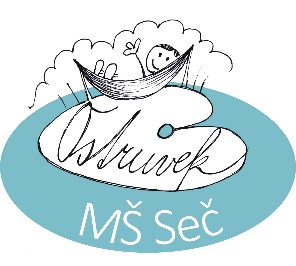         Na Hrázi 300, Seč, příspěvková organizace                                                 Mateřská škola „Ostrůvek“, okres Chrudim,        Na Hrázi 300, Seč, příspěvková organizace2. ŠKOLNÍ ŘÁD2. ŠKOLNÍ ŘÁDČ.j.:            MŠ1-1 / 2017    /2017                   A.1.                  A10Vypracoval:Bc. Vendula Beránková, ředitelka školy Schválil:Bc. Vendula Beránková, ředitelka školy Pedagogická rada projednala dne29.8.2017Směrnice nabývá platnosti dne:30.8.2017Směrnice nabývá účinnosti dne:1.9.2017Změny ve směrnici jsou prováděny formou číslovaných písemných dodatků, které tvoří součást tohoto předpisu.Změny ve směrnici jsou prováděny formou číslovaných písemných dodatků, které tvoří součást tohoto předpisu.